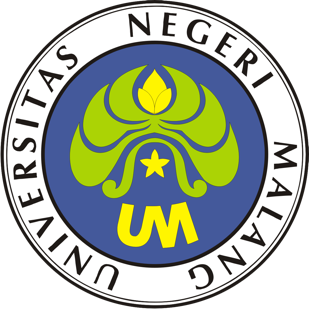 PROSEDUR OPERASIONAL BAKUPEMROSESAN UJIAN AKHIR SEMESTER DAN DAFTAR NILAI AKHIRPASCASARJANAUNIVERSITAS NEGERI MALANG2019PROSEDUR OPERASIONAL BAKU PENYUSUNANPEMROSESAN UJIAN AKHIR SEMESTER DAN DAFTAR NILAI AKHIRPASCASARJANAUNIVERSITAS NEGERI MALANGPROSEDUR OPERASIONAL BAKU PEMROSESAN UJIAN AKHIR SEMESTER DAN DAFTAR NILAI AKHIRDasar KegiatanUndang – Undang Republik Indonesia Nomor 20 Tahun 2003 Tentang Sistem Pendidikan Nasional (Lembaran Negara Republik Indonesia Tahun 2003 Nomor 78, Tambahan Lembaran Negara Republik Indonesia Tahun 2003 Nomor 4301);Undang – Undang Republik Indonesia Nomor 12 Tahun 2012 Tentang Pendidikan Tinggi (Lembaran Negara Republik Indonesia Tahun 2012 Nomor 158, Tambahan Lembaran Negara Republik Indonesia Tahun 2012 Nomor 5336);Peraturan Pemerintah Republik Indonesia Nomor 32 Tahun 2013 Tentang Perubahan Atas Peraturan Pemerintah Nomor 19 Tahun 2005 Tentang Standar Nasional Pendidikan (Lembaran Negara Republik Indonesia Tahun 2005 Nomor 41, Tambahan Lembaran Negara Republik Indonesia Nomor 4496);Peraturan Pemerintah Republik Indonesia Nomor 4 tahun 2014 Tentang Penyelenggaaan Pendidikan Tinggi dan Pengelolaan Perguruan Tinggi (Lembaran Negara Republik Indonesia Tahun 2014 Nomor 16);Peraturan Menteri Pendidikan dan Kebudayaan Republik Indonesia Nomor 30 Tahun 2012 Tentang Organisasi dan Tata Kerja Universitas Negeri Malang (Berita Negara Republik Indonesia Tahun 2012 Nomor 493);Peraturan Menteri Pendidikan dan Kebudayaan Republik Indonesia Nomor 71 Tahun 2012 Tentang Statuta Universitas Negeri Malang (Berita Negara Republik Indonesia Tahun 2012 Nomor 1136);Peraturan Menteri Pendidikan dan Kebudayaan Republik Indonesia Nomor 49 Tahun 2014 Tentang Standar Nasional Pendidikan Tinggi (Berita Negara Republik Indonesia Tahun 2014 Nomor 769);Peraturan Menteri Pendidikan dan Kebudayaan Republik Indonesia Nomor 50 Tahun 2014 Tentang Sistem Penjaminan Mutu Pendidikan Tinggi (Lembaran Negara Republik Indonesia Tahun 2014 Nomor 788);Peraturan Menteri Riset, Teknologi, dan Pendidikan Tinggi Republik Indonesia Nomor 44 Tahun 2015 Tentang Standar Nasional Pendidikan Tinggi;Keputusan Menteri Keuangan Nomor 297/KMK.05/2008 Tentang Penetapan Universitas Negeri Malang pada Departemen Pendidikan Nasional sebagai Instansi Pemerintah yang Menerapkan Pengelolaan Keuangan Badan Layanan Umum;Peraturan Rektor Universitas Negeri Malang Nomor 12 Tahun 2018 Tentang Pedoman Pendidikan Universitas Negeri Malang Tahun Akademik 2016/2017;Keputusan Rektor Universitas Negeri Malang Nomor 5.1.2/UN32/KP/2015 tanggal 5 Januari 2015 Tentang Pemberhentian dan Penugasan Dekan Fakultas Sastra Universitas Negeri Malang.TujuanMemperlancar mahasiswa dalam melaksanakan Ujian Akhir Semester (UAS) Memperlancar tenaga pendidik dan pengadministrasian pelaksanaan UASMemperlancar tenaga pendidik dalam memasukan Daftar Nilai Akhir (DNA) sampai dapat dilihat mahasiswa secara onlinePenertiban administrasi nilai hasil belajar mahasiswaKegiatan yang dilakukanAlur KerjaBAGAN POB PEMROSESAN UJIAN AKHIR SEMESTER DAN DAFTAR NILAI AKHIR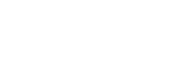 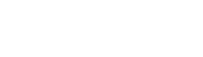 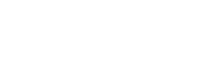 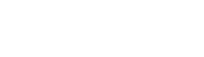 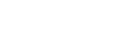 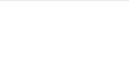 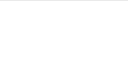 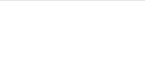 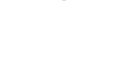 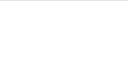 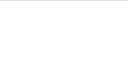 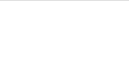 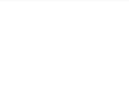 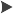 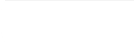 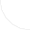 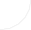 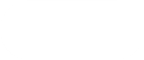 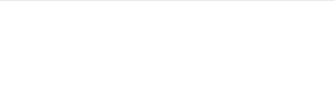 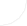 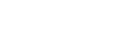 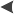 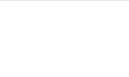 KODE DOKUMENUPM-PPS . A5. 0002REVISI1TANGGAL1 DESEMBER 2018Diajukan oleh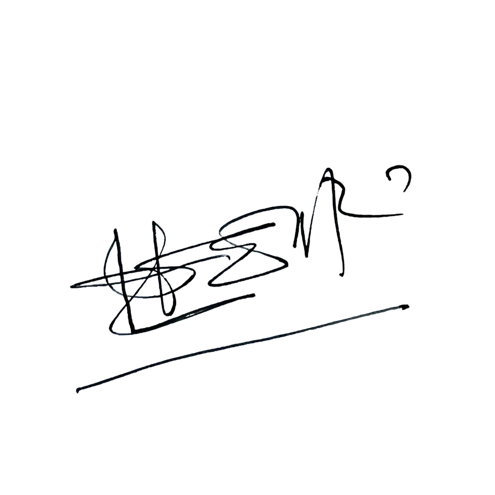 WAKIL DIREKTUR 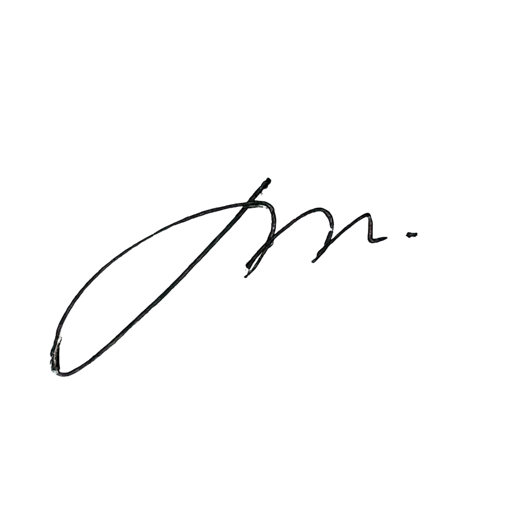 Prof. Dr. Nurul Murtadho, M.Pd NIP 196007171986011001Dikendalikan olehUnit Penjamin MutuProf. Dr. Parno, M.Si NIP  196501181990011001Disetujui oleh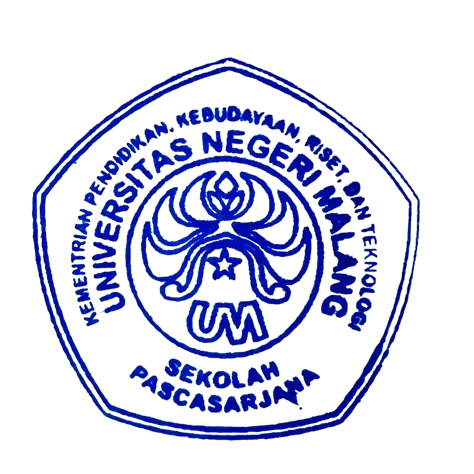 DIREKTUR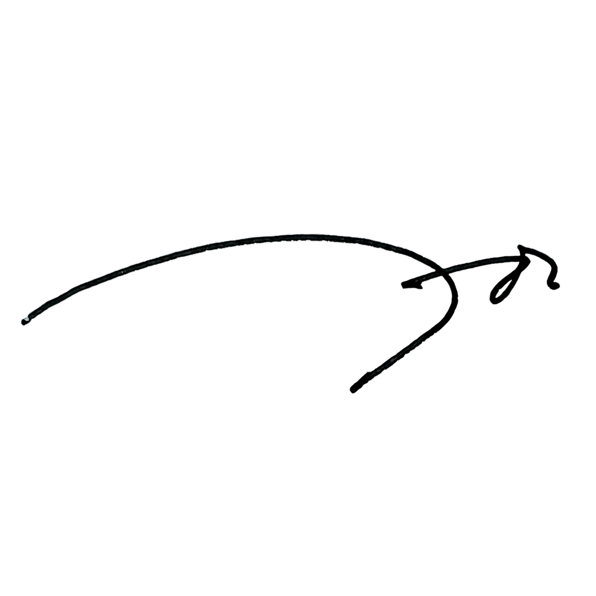 Prof. Dr. Ery Tri Djatmika Rudijanto W.W, MA, M.Si.NIP. 196106111986011001NoKegiatanPelaksanaPelaksanaWaktuKeluaranNoKegiatan12WaktuKeluaran1.Menyusun jadwal UAS berdasar pengelompokan matakuliah yang sama berdasar kalender akademik Fakultas SastraSubag AkademikTenaga pendidik1 hariJadwal UAS berdasarkan kelompok MKNoKegiatanPelaksanaPelaksanaWaktuKeluaranNoKegiatan12WaktuKeluaran2.Mempersiapkan bahan yang diperlukan yang meliputi lembar jawaban ujian, serta bahan ujian praktikumSubag Akademik2 hariLJU dan bahan praktikum3.Mempersiapkan berita acara pelaksanaan UASSubag Akademik1 hariBerita acara UAS4.Mempersiapkan data DHK dan daftar kehadiran tenaga pendidik dalam mengajarSubag Akademik1 hariData mentah DHK5.Merekam data DHK dan kehadiran tenaga pendidik dalam mengajarSubag Akademik2 hariRekaman DHK6.Mengirim hasil rekaman data DHK dan kehadiran tenaga pendidik dalam mengajar kepada para tenaga pendidik pembina matakuliahTenaga pendidik Pembina MKTenaga pendidik1 jamRekaman data DHK dan kehadiran tenaga pendidik dalam mengajar7.Mengetik, menggandakan, dan mendistribusikan jadwal UAS kepada mahasiswa, tenaga pendidik pembina matakuliah, dan pengawas ujian.Subag Akademik2 hariJadwal UAS terdistribusi8.Mendistribusian format isian nilai kepada para tenaga pendidikSubag Akademik1 hariTenaga pendidik menerima format isian nilai9.Pengisian DNA onlineTenaga pendidik7 hariSajian DNA dapat dilihat mahasiswa secara online10.Membantu permasalahan dalam memasukan DNA online dari para tenaga pendidik pembina matakuliahSubag AkademikPTIK7 hariSajian DNA tepat waktu11.Mendokumentasikan DNA yang sudah dikirim ke SiakadSubag AkademikSubag AP2 hariDokumentasi DNA